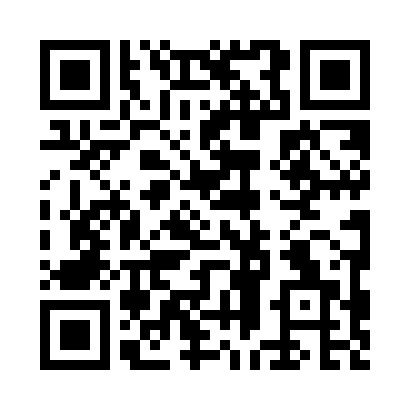 Prayer times for Mosquitoville, Vermont, USAMon 1 Jul 2024 - Wed 31 Jul 2024High Latitude Method: Angle Based RulePrayer Calculation Method: Islamic Society of North AmericaAsar Calculation Method: ShafiPrayer times provided by https://www.salahtimes.comDateDayFajrSunriseDhuhrAsrMaghribIsha1Mon3:175:0912:535:008:3610:282Tue3:185:1012:535:008:3610:273Wed3:195:1012:535:008:3610:274Thu3:205:1112:535:008:3510:265Fri3:215:1112:535:008:3510:256Sat3:225:1212:535:008:3510:257Sun3:235:1312:545:008:3410:248Mon3:245:1412:545:008:3410:239Tue3:255:1412:545:008:3310:2210Wed3:265:1512:545:008:3310:2111Thu3:285:1612:545:008:3210:2012Fri3:295:1712:545:008:3210:1913Sat3:305:1812:545:008:3110:1814Sun3:325:1812:555:008:3010:1715Mon3:335:1912:555:008:3010:1616Tue3:345:2012:554:598:2910:1417Wed3:365:2112:554:598:2810:1318Thu3:375:2212:554:598:2710:1219Fri3:395:2312:554:598:2610:1020Sat3:405:2412:554:598:2510:0921Sun3:425:2512:554:588:2510:0722Mon3:435:2612:554:588:2410:0623Tue3:455:2712:554:588:2310:0424Wed3:465:2812:554:588:2210:0325Thu3:485:2912:554:578:2110:0126Fri3:505:3012:554:578:2010:0027Sat3:515:3112:554:578:189:5828Sun3:535:3212:554:568:179:5629Mon3:545:3312:554:568:169:5530Tue3:565:3412:554:558:159:5331Wed3:585:3612:554:558:149:51